Year 5 Spring Bank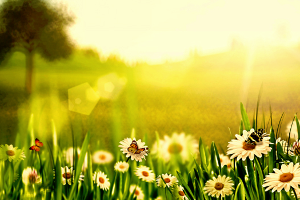 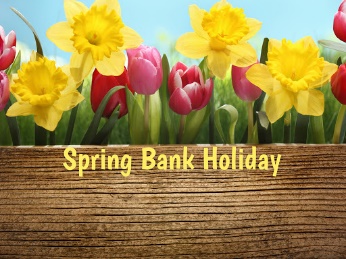 Homework MenuChoose at least 6 of the activities below to complete over the Spring Bank holidays. Useful websites: Science Experiments - https://www.businessinsider.com/8-awesomely-simple-science-experiments-you-can-do-at-home-2016-7?r=US&IR=T Scratch - https://scratch.mit.edu/Viking Monster Ideas - https://vikings.mrdonn.org/monsters.htmlNine Men’s Morris Game - https://toytheater.com/nine-mens-morris/ Type in Google ‘Nine Men’s Morris Online’ an click the top link.Viking Longhouse Information - https://www.bbc.co.uk/bitesize/topics/ztyr9j6/articles/ztqbr82#z9bxtfrGo on TT Rockstars, try beating your high score and changing your rock status! 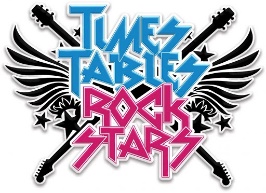 Make a weather report.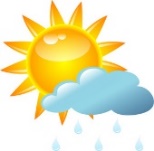 Keep track of what the Spring weather is like. You could draw a picture or record a video.Build our own Viking Longhouse! 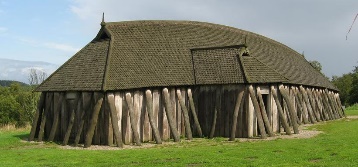 Art/DT 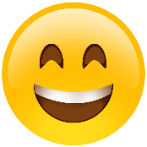 Draw/paint/make something that will put a smile on someone’s face during this tough time Bake/Cook a recipe you’ve never made before….or a favourite (your choice!)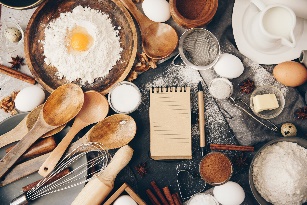 The Vikings created the game ‘Nine Men’s Morris’. Have a go at playing online!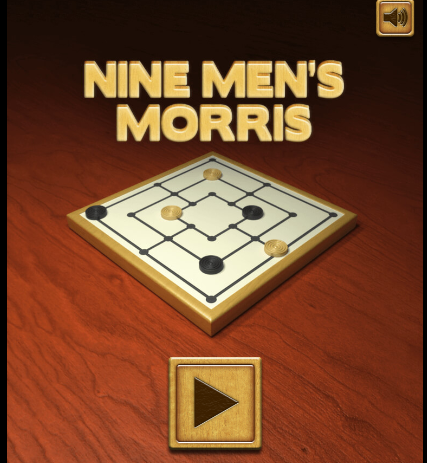 Go on a Spring walk. What new life can you see? 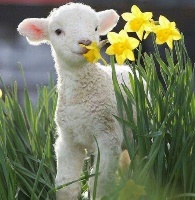 Write a book review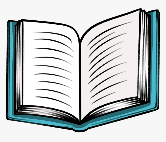 It could be one we are reading together or one of your own!Build your own 3D Viking mythical monster! You can use junk modelling to create it  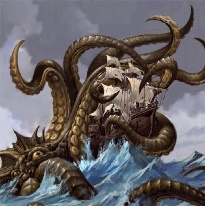 Use what you know from Scratch so far to create your own video game based on Space!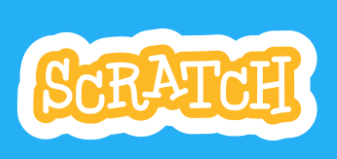  Create your own PE game that you can teach to the Sports Leaders and Mr O’Brien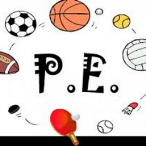  Complete your own fun Science experiment!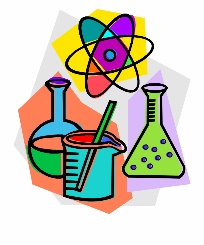 